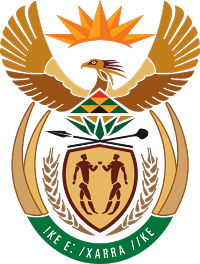 MINISTRY FOR COOPERATIVE GOVERNANCE AND TRADITIONAL AFFAIRSREPUBLIC OF SOUTH AFRICANATIONAL ASSEMBLYQUESTION FOR WRITTEN REPLYQUESTION NUMBER 187/2019187. Dr A Lotriet (DA) to ask the Minister of Cooperative Governance and Traditional Affairs:(1)	(a) What number of tenders were awarded by the City of Ekurhuleni for the supply of switchgear in the past three financial years, (b) who were the winning bidders in each case and (c) what was the value and length of the tender awarded in each case;(2)	whether any of the above-mentioned tenders were reduced with regard to the length of the tender; if so, what (a) were the reasons in each case and (b) are the names of any company that benefited from these reductions?	NW1145EREPLY:The information requested by the Honourable Member is not readily available in the Department. The information will be submitted to the Honourable Member as soon as it is availableThank you